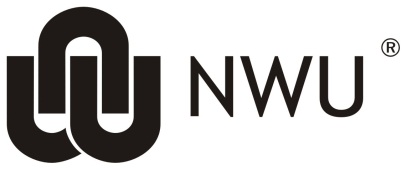 Scientific Committee Approval for a Research ApplicationResearch using human participants, health or health-related studiesForm developed by Prof Minrie Greeff, 1 March 2017Form updated by Prof Minrie Greeff, 31 January 2019Form updated by Prof Minrie Greeff, 8 May 2019Form updated by Prof Minrie Greeff, 23 July 2019Form updated by Prof Minrie Greeff, 10 August 2019Original details: (23239522) G:\My Drive\9. Research and Postgraduate Education\9.1.5.6 Forms\9.1.5.6_SC Approval_Human Participants.docm
10 August 2019File Reference: 9.1.5.6Scientific Committee InformationScientific Committee InformationScientific Committee InformationScientific Committee InformationName of the scientific committeeDiscipline(s)Research EntityContact Person for the committeeFacultyE-mail address for the committee contact personStudy & Scientific Review InformationStudy & Scientific Review InformationStudy & Scientific Review InformationStudy & Scientific Review InformationStudy & Scientific Review InformationStudy & Scientific Review InformationTitle of the study:Researcher/Study Supervisor Initials, Name and Surname:NWU Number:Student Initials, Name & Surname:NWU Number:Other Researchers involved in the study (Initials, Names and Surnames):Potential risk level for human participants:No riskMotivate: Motivate: Motivate: Potential risk level for human participants:Minimal riskMotivate: Motivate: Motivate: Potential risk level for human participants:Medium riskMotivate: Motivate: Motivate: Potential risk level for human participants:High riskMotivate: Motivate: Motivate: Potential risk level for children and incapacitated adults:No risk Motivate: Motivate: Motivate: Potential risk level for children and incapacitated adults:No more than minimal risk of harmMotivate: Motivate: Motivate: Potential risk level for children and incapacitated adults:Greater than minimal risk with the prospect of direct benefitMotivate: Motivate: Motivate: Potential risk level for children and incapacitated adults:Greater than minimal risk with no direct benefitMotivate: Motivate: Motivate: Recommendation for the REC:Review by the research ethics committee requiredMotivate: Motivate: Motivate: Any additional commentsMotivate: Motivate: Motivate: Motivate: Motivate: Chairperson of the committeeCommittee members present during the review(NB, please ensure no conflict of interest)Date of reviewSignature of ChairpersonSignature of Research DirectorDate: Date: 